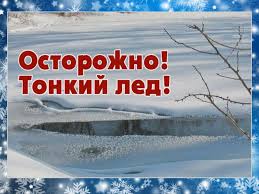 Осторожно! Тонкий лед
С наступлением первых заморозков, когда вода в реках, озерах, прудах и других водоемах покрывается льдом, начинается период ледостава. Нельзя забывать об опасности, которую таят в себе только что замерзшие водоемы. Первый лед только на вид кажется прочным, а на самом деле он тонкий, слабый и не выдерживает тяжести не только взрослого человека, но и ребенка.
Статистика происшествий и гибели людей на водоемах Ивановской области говорит о многом. По данным Главного управления МЧС РФ по Ивановской области в 2019 году, в период становления льда, на водоемах региона погибло 4 человека.
Несоблюдение правил безопасности на водных объектах в период ледостава часто становится причиной гибели и травматизма людей.
Но для того, чтобы первая попытка выхода на лёд не оказалась последней требуется соблюдать элементарные меры предосторожности на водных объектах:
- безопасным для перехода является лед с зеленоватым оттенком и толщиной не менее 7 сантиметров;
- категорически запрещается проверять прочность льда ударами ноги;
- при переходе водоема по льду следует наметить маршрут и убедиться в прочности льда с помощью пешни. Если лед непрочен, необходимо прекратить движение и возвращаться по своим следам, делая первые шаги без отрыва ног от поверхности льда;
- при переходе по льду необходимо следовать друг за другом на расстоянии 5-6 метров и быть готовым оказать немедленную помощь идущему впереди;
- во время движения по льду следует обращать внимание на его поверхность, обходить опасные места и участки, покрытые толстым слоем снега;
- особую осторожность необходимо проявлять в местах, где быстрое течение, родники, выступают на поверхность кусты, трава, впадают в водоем ручьи и вливаются теплые сточные воды промышленных предприятий и т.п.;
при переходе водоема по льду на лыжах следует отстегнуть крепления лыж и снять петли лыжных палок с кистей рук. Если имеются рюкзак или ранец, необходимо их взять на одно плечо;
- во время движения по льду лыжник, идущий первым, ударами палок проверяет прочность льда.
Уважаемые родители! Не допускайте, чтобы дети находились без присмотра вблизи рек и прудов. Не разрешайте им кататься по замерзшим водоемам. Будьте осторожны и помните: строгое выполнение правил поведения и мер безопасности на льду сохранит вашу жизнь!,Плёсский инспекторский участок Центра ГИМС ГУ МЧС России по Ивановской области.